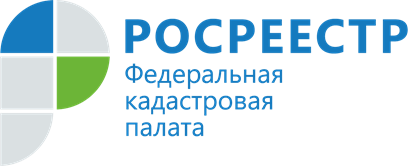 Эксперты кадастровой палаты по Владимирской области ответят на вопросы граждан по «Гаражной амнистии» в рамках горячей линии26 августа 2022 года Кадастровая палата по Владимирской области проведет горячую линию для граждан по вопросам «Гаражной амнистии».Гаражная амнистия  — это программа, позволяющая оформить гараж и землю под ним в собственность в упрощенном порядке, при этом земельный участок не нужно выкупать у муниципалитета. Граждане смогут узаконить свою недвижимость и потом распорядиться ею: продать, подарить, оставить в наследство и не бояться сноса. Оформить гараж в упрощенном порядке можно до 1 сентября 2026 года.Каких гаражей коснется амнистия?Какие документы необходимы для кадастрового учета, регистрации прав на гараж и земельный участок в упрощенном порядке?С чего начать процедуру оформления?На эти и другие вопросы по «Гаражной амнистии» ответят специалисты Кадастровой палаты по Владимирской области в рамках горячей линии 26 августа 2022 года с 9-00 до 11-30 по телефону 8 (4922) 77-88-78.Материал подготовлен пресс-службой Управления Росреестра и Кадастровой палатыпо Владимирской областиКонтакты для СМИ:Управление Росреестра по Владимирской областиг. Владимир, ул. Офицерская, д. 33-аОтдел организации, мониторинга и контроля(4922) 45-08-29(4922) 45-08-26Филиал ФГБУ «ФКП Росреестра» по Владимирской областиг. Владимир, ул. Луначарского, д. 13АОтдел контроля и анализа деятельности(4922) 77-88-78